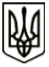 МЕНСЬКА МІСЬКА РАДАРОЗПОРЯДЖЕННЯ 20 грудня 2021 року	м. Мена		 № 471Про повторне оголошення конкурсу та проведення іспиту на заміщення вакантної посади	Відповідно до рішення дев'ятої сесії Менської міської ради восьмого скликання від 31 серпня 2021 року № 585 «Про затвердження структури та загальної чисельності апарату Менської міської ради та її виконавчих органів», штатного розпису Менської міської ради, статті 10 Закону України «Про службу в органах місцевого самоврядування», вимог постанови Кабінету Міністрів України від 15 лютого 2002 року № 169 «Про затвердження Порядку проведення конкурсу на заміщення вакантних посад державних службовців» із змінами та доповненнями, Наказу головного управління державної служби України від 08 липня 2011 року № 164 «Про затвердження Загального порядку проведення іспиту кандидатів на заміщення вакантних посад державних службовців», враховуючи Порядок проведення конкурсу на заміщення вакантних посад посадових осіб місцевого самоврядування в Менській міської раді, затверджений розпорядженням міського голови від 12 січня 2021 року № 15, та Порядок проведення іспиту кандидатів на заміщення вакантних посад посадових осіб місцевого самоврядування в Менській міської раді, затверджений розпорядженням міського голови від 12 січня 2021 року № 16:Повторно оголосити конкурс на заміщення вакантної посади посадової особи місцевого самоврядування – завідувача сектору оборонної роботи, цивільного захисту населення та роботи з правоохоронними органами Менської міської ради.2. Визначити вимоги до посади:- вища освіта не нижче ступеня магістра, спеціаліста;- стаж роботи на службі в органах місцевого самоврядування на посадах державної служби або досвід роботи на керівних посадах підприємств, установ та організацій незалежно від форм власності не менше 2 років; 	- вільне володіння державною мовою;	- знання основних програм роботи на комп’ютері.3. Провести іспит на заміщення вакантної посади у структурі Менської міської ради.Для проведення іспиту затвердити:	- перелік питань на перевірку знання законодавства кандидатами на заміщення вакантної посади посадової особи місцевого самоврядування – завідувача сектору оборонної роботи, цивільного захисту населення та роботи з правоохоронними органами Менської міської ради у структурі Менської міської ради (Додаток).4. Завідувачу сектору кадрової роботи Менської міської ради ОСЄДАЧ Раїсі Миколаївні, розмістити оголошення про проведення конкурсу на офіційному сайті Менської міської ради та довести до відома посадових осіб Менської міської ради зміст розпорядження про оголошення конкурсу на заміщення вакантної посади.Міський голова                                                                     Геннадій ПРИМАКОВ